MALTA  	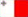 RiferimentoEURES Malta Ref. 380877MansioneItalian Speaking Game Presenters Ref. 380877Italian Speaking Game Presenter Ref. 380877
Number of Posts: 10 Different language markets (Dutch, Swedish, Danish, Finish, Norwegian, Italian, Greek, Austrian)
Contract Type: Indefinite
Job description - About the role:
We broadcast 24/7/365 in more than 15 languages from our broadcasting studios. At the core of our floor operations are our Game Presenters and Game Hosts, who lead the game in front of the camera, and our Shufflers, who prepare the cards.
We are looking for Game Presenters who want to work in a fast-paced and international work environment for our studio in Malta. As a Game Presenter, you will spend most of your time in front of the camera leading games and interacting with our live players to provide an engaging and rewarding experience
Requirements
• To have fluent knowledge and understanding of the Language that you are applying for.
• The desire to provide exceptional customer service
• To be a mature and hardworking individual who can work well as part of a team
• Good communication skills
• Positive, pro-active approach to work, with a flexible, can-do attitude
• A sense of responsibility and aspire to be the best at what you do
• The ability to work as part of a wider team and be adaptable to changing business needs – this could include changing shift patterns and providing cover for colleagues
• To be an entertainer at heart
• Previous international experience with a right to work in the EU is a plus but not necessary
Training provided: Three weeks paid training (You will get to spend up to your first three weeks of your journey with us in our Evolution Academy where we teach you game technique and all that you need to know to be camera-ready & be able to provide an excellent service to our clients while constantly maintaining the highest professional standards. All this while getting paid.)
Any assistance with accommodation/relocation • Relocation package including flights & accommodation for the first 20 nights in Malta (if applicable)
• Dedicated Employee Experience team who will support during the relocation
Any other benefits
• A competitive salary
• Monthly performance bonuses
• Free night shift taxi service to & from the studio
• Free gym membership
• Individual development and career progression opportunities
• Opportunities to attend entertainment, make-up, modelling, healthy living, presentation skills, industry knowledge, and communication workshops
Salary: Eur 23,500
How will the interviews be held : Online
We do not require any specific work experience or skills for this role, but we need you to have good English, a strong work ethic, be open to learning new things, and ideally have worked at least part-time for a year or two, preferably with service-related tasks.
To apply CV and a covering email in English are to be sent by email to
eures.recruitment.jobsplus@gov.mt and cc eures@afolmet.it
Please quote the vacancy name and number in your email
SedeMaltaNumero posti10Email:eures.recruitment.jobsplus@gov.mt and cc eures@afolmet.itScadenza:15/05/2022RiferimentoEURES Malta Ref. 384176MansioneFront End Developer Ref. 384176Front End Developer Ref. 384176
Contract Type: Full Time
Job description
We are working hard on delivering a new space for players to enjoy new types of games, arcade games, that are being created by us. Arcade games are an exciting type of game that will become extremely popular within the iGaming industry and focusing on player immersion and long-term interest.
You will be working on our own in-house developed product called Lobby. This innovative community-based product is the ultimate base for Arcaders to play, compete, get rewarded and socialise. We are looking for a self-driven developer looking for an ambitious, fast-paced, and growing team where you will join as an early hire.
Building applications with high-quality code excites you and you take pride in what you produce. You can work on your own or collaborate with a team to achieve the goals set.
Requirements:
• BS in Computer Science or equivalent degree.
• 4+ years of experience working with HTML5, JavaScript and CSS3.
• Strong understanding of JavaScript, TypeScript, React (or similar framework such as Vue.js, Angular)
• Knowledge about cross-browser and cross- device compatibility
• Experience working with source control system such as Git
• A self-motivated and conscientious work ethic, and a high bar for the quality of work
Training provided: Yes. Training and guidance will be provided. Any assistance with accommodation/relocation Relocation we offer to cover flight expenses and a 2-week accommodation expense.
Any other benefits When based in Malta and not fully remote we offer the following:
• Private health insurance with Laferla for you, a partner and one dependent
• An annual budget of €400 contribution to any physical and mental health and fitness- related purchases, to improve employee wellbeing.
• Monthly Mobile Plan
• Company Laptop
• Parking (Conditions apply)
Salary: Eur 30k (junior) to 50k (Experienced) per year
Selection process: Interviews are held online.
To apply
CVs and a covering email in English are to be sent by email to
eures.recruitment.jobsplus@gov.mt and cc eures@afolmet.it
Please quote the vacancy name and number in your emailSedeMaltaNumero posti1Email:eures.recruitment.jobsplus@gov.mt and cc eures@afolmet.itScadenza:07/05/2022RiferimentoEURES Malta Ref. 382600MansioneMarine / Fisheries Biologist Ref. 382600Marine / Fisheries Biologist
Number of Posts: 1 (One) Contract Type: Fixed-Term Contract
Job description:
A position within the AquaBioTech Group has arisen for a suitably qualified person to work on a variety of projects within the Group’s diverse portfolio. The position is described as Marine / Fisheries Biologist.
The responsibilities of the selected candidate include, but are not limited to:
• Managing, supervising, and providing practical and technical expertise and support for the implementation of the commercial and research projects assigned to the Department.
• Assist in the recruitment and management of the Department’s personnel and interns, provide training, feedback, and support for them to carry out efficiently and accurately the fieldwork and analytical tasks required by each project.
• Develop and maintain strategic and collaborative relationships with clients and other stakeholders to create new R&D&I projects and capabilities for the Department
. • Lead/contribute to research and analytical work needed to implement Department related projects.
• Preparation of ToRs for consultancy assignment and proposals in relation to the Department.
• Prepare technical reports and publications to disseminate the results of the projects of the Department.
• Laboratory work: tissue extraction, age reading, genetic sample collection
• Fieldwork: data collection, biological and biometric sample collection
• Scientific and technical reporting, with broad knowledge on stock assessment, fisheries management and development and monitoring strategies
• Participate in relevant meetings, conferences, and events to disseminate AquaBioTech Group capabilities, its activities and project results.
• Other duties as assigned by the company. Reporting directly to Senior Management, the position is very demanding, requiring a person who is highly motivated and self- organised.
The selected person must be prepared to work to very tight deadlines in isolated and multi-functional projects and in conjunction with a team of international staff based at our headoffice in Malta.
Qualifications Overview:
A successful candidate is likely to have a university degree with a relevant combination of academic and professional qualifications. The ideal candidate will have proven experience preparing tenders, scientific Vacancy additional information reports, and other assessments as necessary.
They would also possess demonstrated experience leading a team in research and data collection efforts and analysis.
The selected candidate must possess a clean passport with no travel restrictions or legal convictions, be an excellent communicator, be flexible and able to work under pressure. Applicants must be prepared to travel at short notice as part of international assignments the company is awarded.
Financial Package:
The successful candidate will be offered a long-term, fixed-term contract with the company. The starting package offered for this position will be structured largely upon the chosen candidate, reflecting the experience the candidate brings to the company, but also in line with the cost of living in Malta and could include an accommodation package, if required. Training provided: In-house Any assistance with accommodation/relocation: The company apartments are shared between 1 or 2 staff, all with separate - private bedrooms. With the exception that the kitchen and living area are shared. One will need to pay for his/her share of the water, electricity, and internet every month. The water & electricity bill is divided between the number of people staying in the apartment (average of EUR 50 a month) and the Internet is EUR 10 per month. The apartments are very close to a supermarket, bus stop, AquaBioTech Group Office and Mosta centre.
On the first day at AquaBioTech, one will be asked to pay EUR 50 deposit. This deposit will be reimbursed if no items are missing or damaged.
Salary: EUR 14,000 – EUR 18,000 - How will the interviews be held Via Teams Meeting
To apply: CVs and a covering email in English are to be sent by email to
eures.recruitment.jobsplus@gov.mt and cc eures@afolmet.it
Please quote the vacancy name and number in your emailSedeMaltaposti1Email:eures.recruitment.jobsplus@gov.mt and cc eures@afolmet.itScadenza:23/04/2022RiferimentoEURES Malta Ref. 382489MansionePROJECT MANAGER Ref. 382489PROJECT MANAGER Ref. 382489
Number of Posts: 1 (One) Contract Type: Fixed-Term Contract
Job description
A position within AquaBioTech Group has arisen for a suitably qualified person to work as a projects manager with work including:
• Management of complex design, engineering, and installation projects, during tendering, contracting, start-up, detail design, installation, commissioning, and handover. The management of such projects need to be done within scope, timescale, budget, and quality constraints.
• Management of project risks, Occupational Health & Safety, opportunities, contractual variations and arising issues.
• Internal and external progress monitoring, reporting, and meeting coordination.
• Team management and mentoring, coordinating, and managing staff at all levels.
• Planning, delegation, execution and monitoring of work packages, utilising PM tools and techniques including Gantt charts, WBS, RAID and RACI.
• Act as the point of contact to Client and stakeholders, managing communication, project documentation, administration, and submission of project deliverables.
• Project budget control (planned vs actual costs).
• Contributing to internal PMO meetings, PM process improvement and documenting lessons learned to apply to future projects.
• Regular projects status reporting to senior management.
• Other assignments as directed by the Chief Operations Officer, the CEO or the Board of Directors.
In addition, the AquaBioTech Group operates a diverse business and anticipates other opportunities into which the successful candidate may expand their portfolio over time, including (but not limited to) marketing opportunities, supervising internships, and designing and administering an e-learning course.
Reporting directly to the Head PMO & Account Management. The position is demanding requiring a person who is highly motivated and self-organised.
The selected person must be prepared to work to very tight deadlines in multi-functional projects and in conjunction with a team of multi-disciplinary and international staff based at our head- office in Malta, as well as staff who are based at project sites.
Requirements
• A successful candidate is likely to have a good background in project management with a proven track record delivering complex D&E Projects.
• Qualified with a degree (MQF Level 6) in a technical subject, preferably a Project Management recognised qualification, coupled with sufficient technical and hands-on experience.
• Experience of the Aquaculture / Marine Biology industry will be considered an asset, although it is not essential.
Vacancy additional information
• Experienced in the use of Project Management software such as MS Project and MS Teams, as well as general proficiency in MS 365 / Office Applications.
• The selected candidate must be fluent in English language and be an excellent communicator. Knowledge of other languages will be considered an asset, although not essential.
• To be successful in this position, deadline driven and well organised, with excellent inter-personal skills are essential.
• Showing a good disposition to work in a dynamic team, with a can-do positive attitude.
The selected candidate must, have a clear passport with no travel restrictions or legal convictions and be in possession of a clean driving licence. Applicants must be prepared to travel at short notice as part of international assignments the company is awarded.
Training provided: In-house Any assistance with accommodation/relocation: The company apartments are shared between 1 or 2 staff, all with separate - private bedrooms. With the exception that the kitchen and living area are shared. One will need to pay for his/her share of the water, electricity, and internet every month. The water & electricity bill is divided between the number of people staying in the apartment (average of EUR 50 a month) and the Internet is EUR 10 per month.
The apartments are very close to a supermarket, bus stop, AquaBioTech Group Office and Mosta centre. On the first day at AquaBioTech, one will be asked to pay EUR 50 deposit. This deposit will be reimbursed if no items are missing or damaged.
Salary: EUR 30,000 – EUR 40,000 - How will the interviews be held Via Teams Meeting
To apply: CVs and a covering email in English are to be sent by email to
eures.recruitment.jobsplus@gov.mt and cc to eures@afolmet.it - Please quote the vacancy name and number in your email.SedeMaltaposti1Email:eures.recruitment.jobsplus@gov.mt and cc eures@afolmet.itScadenza:23/04/2022RiferimentoEURES Malta Ref. 382492MansioneAQUACULTURE SHRIMP TRIAL COORDINATOR Ref. 382492AQUACULTURE SHRIMP TRIAL COORDINATOR Ref. 382492
Number of Posts: 1 (One) Contract Type: Fixed-Term Contract
Job description
A position within AquaBioTech Group has arisen for a suitably qualified person to work as an Aquaculture Shrimp Trial Coordinator on a variety of research projects at our Aquatic R&D facility known as ABT Innovia.
The responsibilities of the successful candidate are outlined as follows:
• Primarily involved in all aspects of shrimp research carried out at the facility, including larval rearing and live feed production, nutrition, and health-related trials.
• Required to coordinate all larvae and shrimp feeding, husbandry, water quality and health monitoring and stock control with accurate record keeping.
• Involved in the development, running, and reporting of trials, as well as performing of experimental procedures as required by the trial protocols and in line with company certifications.
• Required to draft and prepare standard operating procedures (SOP’s), manuals and training guides for the rearing, husbandry, feeding etc of shrimp at all stages of their life cycle, and specific experiment-related procedures.
• Be involved in the training of other staff and interns so as to provide good level of knowledge transfer to other team members.
• Any other duties assigned directly from Management team.
The position requires a person who is highly motivated and prepared to work at the group’s R&D facility known as ABT Innovia with a team of international staff. Reporting directly to the R&D Facilities Manager, the position is demanding, requiring a person who is highly motivated, methodical and organised.
The selected person must be prepared to work to very tight deadlines in isolated and multi- functional projects and in conjunction with a team of international staff. AquaBioTech Group has also been awarded, and is continuously seeking to win more, research projects funded by local government and the EU.
Requirements
A successful candidate is likely to have a good solid background in aquaculture sciences, preferably with at least a M.Sc. level of education, and with experience in shrimp husbandry and production, and ideally shrimp pathology, although experienced candidates are also encouraged to apply.
Experience in laboratory operating procedures and GMP and GLP is also a bonus, but not essentials as all training in these procedures will be provided.
The selected candidate will be required to speak and write English fluently, and knowledge of any other languages would be considered an asset, although not essential.
The selected candidate must have a clear passport with no travel restrictions or legal convictions and be in possession of a clean driving licence.
Vacancy additional information
Training provided: In-house Any assistance with accommodation/relocation: The company apartments are shared between 1 or 2 staff / interns, all with separate - private bedrooms. With the exception that the kitchen and living area are shared. One will need to pay for his/her share of the water, electricity, and internet every month. The water & electricity bill is divided between the number of people staying in the apartment (average of EUR 50 a month) and the Internet is EUR 10 per month.
The apartments are very close to supermarket, bus stop, AquaBioTech Group Office and Mosta centre. On the first day at AquaBioTech, one will be asked to pay EUR 50 deposit.
This deposit will be reimbursed if no items are missing or damaged.
Salary: EUR 16,000 – EUR 20,000
How will the interviews be held Via Teams Meeting
To apply
CVs and a covering email in English are to be sent by email to
eures.recruitment.jobsplus@gov.mt and cc eures@afolmet.it
Please quote the vacancy name and number in your emailSedeMaltaNumero posti1Email:eures.recruitment.jobsplus@gov.mt and cc eures@afolmet.itScadenza:23/04/2022